«Крым-от древности до наших дней»
Сборный тур для индивидуальных туристовПродолжительность тура: 7 дней/6 ночейВозможные даты заездов в сезоне 2014: 26.04 - 02.05, 02.05 - 08.05, 08.05 - 14.05, 07.06-14.06;21.06-27.06;05.07-11.07;19.07-25.07;02.08-08.08;23.08-29.08;06.09-12.09;20.09-26.09;04.10-10.10;18.10-24.10Действующие спецпредложения и акции Программа тура:1 день Встреча  группы  на привокзальной площади ж/д вокзала г. Симферополь. Переезд в Бахчисарай. Расселение на ТОК «Привал». Обед. Пешеходная экскурсия с посещением Ханского дворца «Весь город-как волшебный край» :нигде в Крыму так полно и глубоко невозможно ощутить аромат средневековья, как в Бахчисарае. Путешественники называли Бахчисарай «Уголок Азии в центре Европы», «Сказкой из 1001 ночи». Чтобы в этом убедиться, Вам необходимо пройти по древним улочкам города, окунуться в атмосферу Востока и вдохнуть  аромат настоящего кофе. Путешествуя по старой части города, вы увидите фонтаны – водопроводы,  древние мостики, средневековые культовые и жилые постройки,  принадлежащие грекам, крымским татарам, армянам, караимам и другим народам, населявшим Бахчисарай.  Посетите  мастерскую крымско-татарского золотого шитья, увидите работу  армянского мастера, пообщаетесь с потомственным  мастером Уста-баши  и по достоинству оцените настоящую крымскую филигрань. Узнаете о русской интеллигенции и творческих людях, посетивших Бахчисарай и воспевших «Восток в миниатюре» в своих произведениях. С высоты «птичьего полета», полюбуетесь завораживающей панорамой исторической части города.Возвращение на ТОК «Привал».  Ужин в ресторане «Каминный зал». Факультативно(после ужина): вечерняя экскурсия в парк «Крым в миниатюре»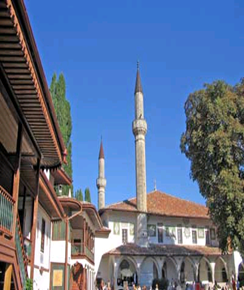 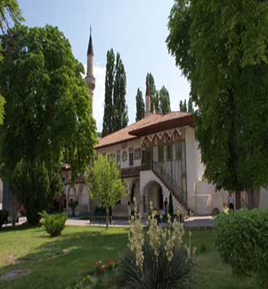 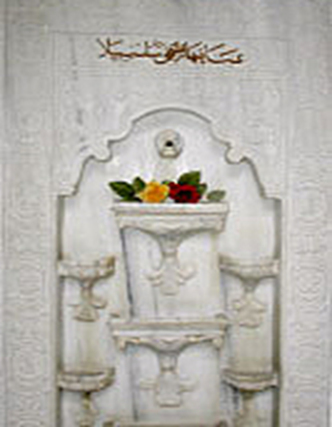 2 день Завтрак. Авто-пешеходная экскурсия в Севастополь «Город  достойный поклонения».Экскурсия  по  историческому  центру:  площадь Нахимова,  Графская  пристань, Памятник  затопленным кораблям, Приморский  бульвар, набережная  Корнилова.  Свободное время. Обед  в  кафе за дополнительную  плату. Факультативно:- посещение  Музея-заповедника «Херсонес  Таврический» - 45 грн/180 руб.   - посещение  Военно-морского  музея в Михайловской  батарее (  переправа  через Севастопольскую  бухту  катером )-  45  грн/180 руб.;- морская прогулка  по  бухтам  Севастополя  - 50 грн/200 руб.  или посещение Аквариума-музея - 80 грн./320 руб.- Посещение  Панорамы "Оборона Севастополя 1854-1855 г.г."   -50,00грн/200 руб.Возвращение на ТОК «Привал». Ужин.3 день Завтрак.  Авто-пешеходная экскурсия в средневековый «пещерный» город Качи-Кальон. Осмотр 4-х гротов, храма Святой Софии, «бисерного» храма Святой Анастасии и источника в гроте, который до сих пор остается одним из самых почитаемых православных святынь в Крыму. Обед на природе сухим пайком у источника Таш-Аир. Возвращение на ТОК «Привал». Свободное время. Ужин.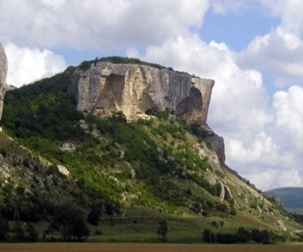 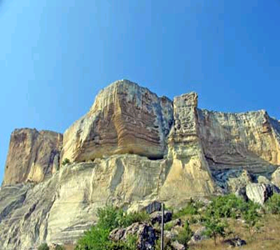 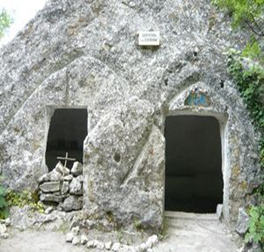 4 день Завтрак. Авто-пешеходная экскурсия к уникальному природному памятнику - Большому каньону Крыма. Посещение Голубого озера, источника Пания и Тисового водопада,  «Ванна молодости» .  Обед на природе сухим пайком. Возвращение на ТОК «Привал». Ужин. 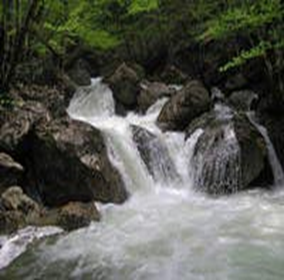 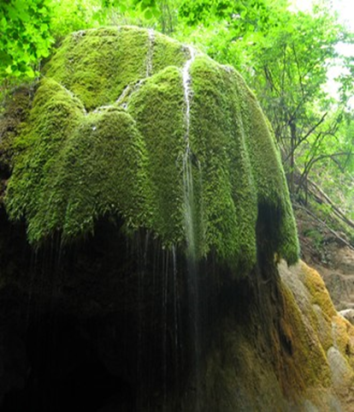 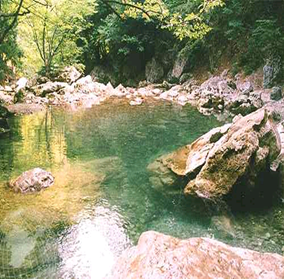 5 день Завтрак. Экскурсия «Дворцы и парки Южного берега Крыма»-Байдарские ворота, Форосская церковь «Воскресения», Воронцовский дворец, Алупкинский парк, канатная дорога на плато Ай-Петри, замок Ласточкино гнездо, Ливадийский дворец, набережная Ялты. Обед в Ялте за дополнительную плату.Возвращение на ТОК « Привал» Ужин.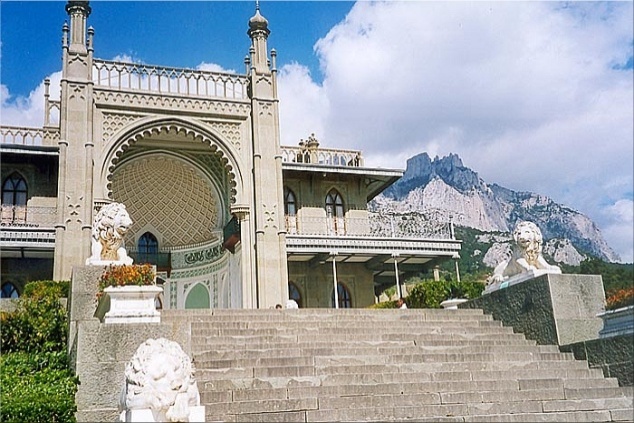 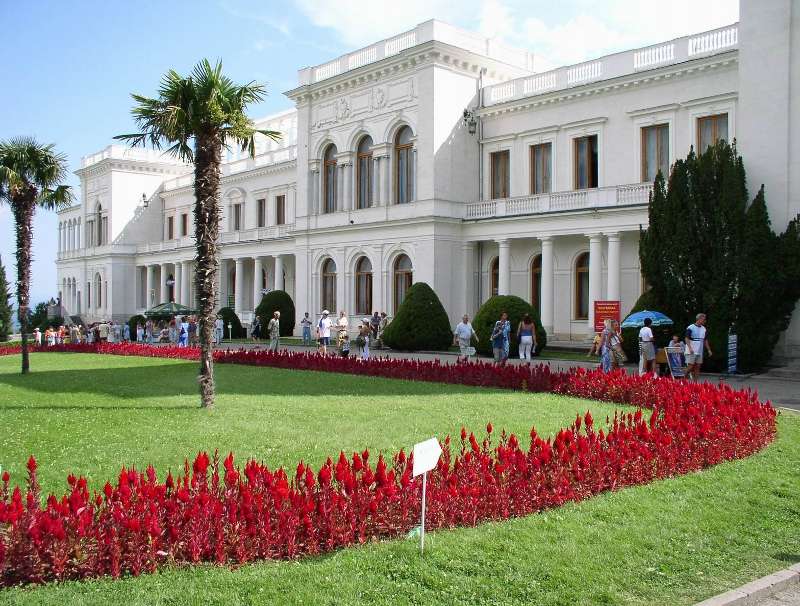 6 день Завтрак. Авто-пешеходная экскурсия   «Чудо подземного мира». Посещение пещер Мраморной, или Эмине-Баир –Хосар и Кизил-Коба(Красная).Обед в кафе за дополнительную плату. Возвращение на ТОК « Привал» Ужин.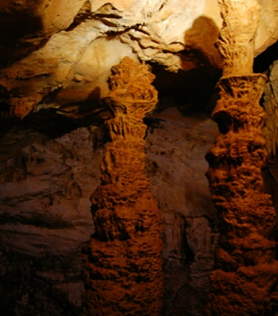 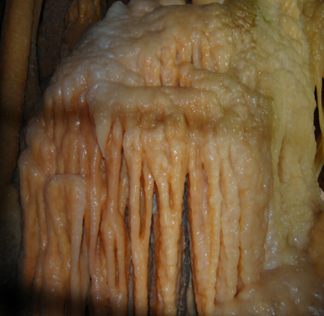 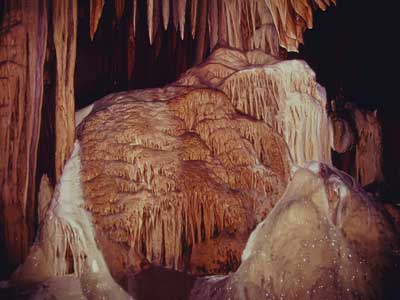 7 день Завтрак. Бахчисарай: Экскурсия в Свято-Успенский мужской монастырь и «пещерный город» «Чуфут-Кале». Обед на ТОК «Привал».Отъезд.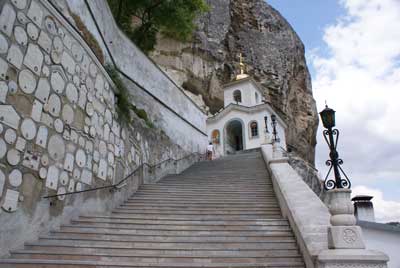 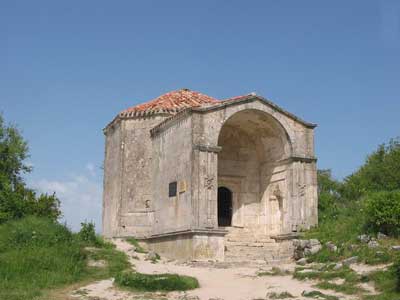 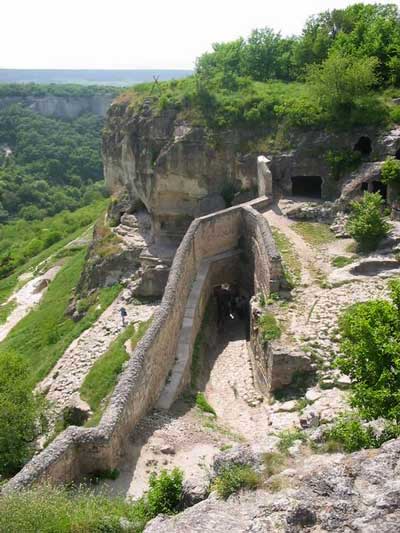 * Возможно изменение цен в рубле в зависимости от курса к гривнеВ стоимость входит: проживание, питание, транспорт, экскурсионное обслуживание, входные билеты на экскурсионные объекты (кроме факультативов).Возможные даты заездов в сезоне 2014: 26.04 - 02.05; 02.05 - 08.05; 08.05 - 14.05;07.06-14.06;21.06-27.06;05.07-11.07;13.07-19.07;21.07-27.07;02.08-08.08;10.08-16.08;17.08-23.08; 24.08-30.08;06.09-12.09;14.09-20.09;22.09-28.09:04.10-10.10;12.10-18.10Название акцииСкидка для частных лицСкидка для турагентствРаннее бронирование: Крым!
Условия: при бронировании и оплате до 15.04.201410%15%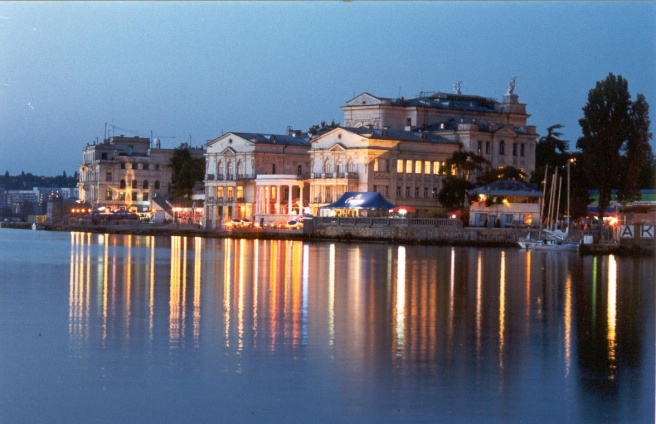 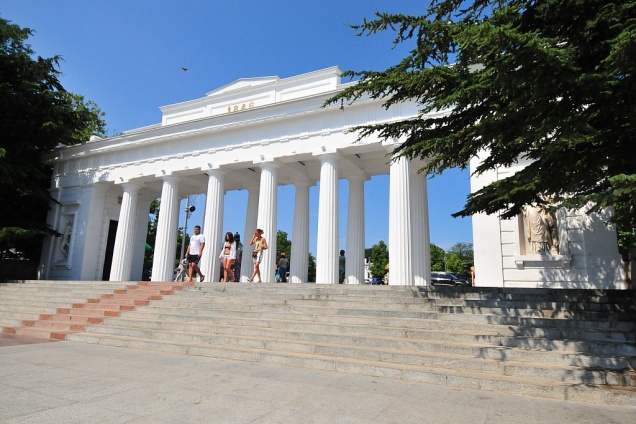 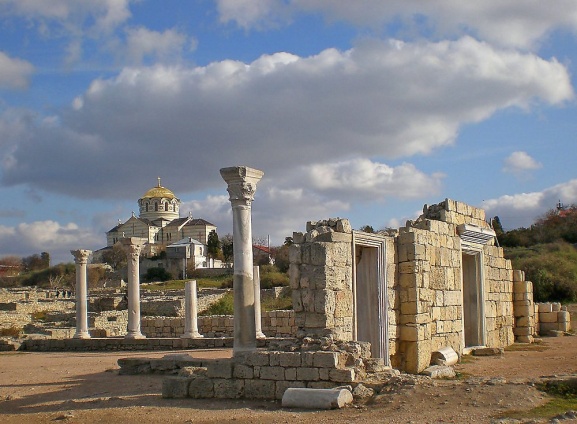 Стоимость за 1 человека за тур 7дней/6 ночейСтоимость за 1 человека за тур 7дней/6 ночейСтоимость за 1 человека за тур 7дней/6 ночейСтоимость за 1 человека за тур 7дней/6 ночейСтоимость за 1 человека за тур 7дней/6 ночейДаты заездов2-местное размещение в номере «Стандарт» в корпусе2-местное размещение в номере «Стандарт» в корпусе2-местное проживание в отдельно стоящем коттедже2-местное проживание в отдельно стоящем коттеджеДаты заездовгрн.руб.грн.руб.1 день программы350140044017602 день программы330132042016803 день программы300120039015604 день программы340136043017205 день программы350140044017606 день программы735294082533007 день программы53021206202480Все дни программы293511740356514260